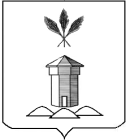 Администрация  Бабушкинского муниципального округа Вологодской областиПОСТАНОВЛЕНИЕ«04»апреля 2024 года                                                                                № 249О переименовании муниципального бюджетного учреждения Бабушкинского муниципального округа Вологодской области «Физкультурно-оздоровительный комплекс «Фокус»В соответствии с Гражданским Кодексом Российской Федерации, федеральными законами от 06.10.2003 года № 131-ФЗ «Об общих принципах организации местного самоуправления в РФ», от 12.01.1996 год № 7-ФЗ «О некоммерческих организациях», Уставом Бабушкинского муниципального округа Вологодской области, ПОСТАНОВЛЯЮ:1. Переименовать муниципальное бюджетное учреждение Бабушкинского муниципального округа Вологодской области «Физкультурно-оздоровительный комплекс «Фокус» в муниципальное бюджетное учреждение дополнительного образования «Спортивная школа «Фокус» Бабушкинского муниципального округа Вологодской области.2. Внести изменения в Устав муниципального бюджетного учреждения Бабушкинского муниципального округа Вологодской области «Физкультурно-оздоровительный комплекс «Фокус», изложив его в новой редакции (приложение 1).3. Директору муниципального бюджетного учреждения Бабушкинского муниципального округа Вологодской области «Физкультурно-оздоровительный комплекс «Фокус» представить в установленном порядке документы в налоговый орган для государственной регистрации  изменений, внесенных в учредительные документы учреждения.4. Настоящее постановление подлежит размещению на официальном сайте Бабушкинского муниципального округа в информационно-телекоммуникационной сети «Интернет», вступает в силу со дня опубликования.5. Контроль за исполнением настоящего постановления возложить на заместителя Главы округа Е.И. Метеньканич.Глава округа                                                                                Т.С. Жирохова